6th Grade Unit 4: Weather and ClimateLesson 1: What is weather and how can we describe different types of weather conditions?Vocab: weather, humidity, relative humidity, dew point, precipitation, air pressure, wind, visibilityWeather- the conditions of Earth’s atmosphere at a certain time and place	(conditions include: humidity, temperature, air pressure, wind, visibility,              precipitation)Temperature (see Unit 3 lesson 2) is the measurement of the amount of thermal energyin a substance.  It is how fast (hot) or slow (cold) the particles/atoms are moving. Measured with a thermometer using K (kelvin), ℃ (celsius), fahrenheit ℉. Can be electric or filled with a liquid like alcohol or water. Liquid thermometers work using density changesas the liquid warms or cools. (see thermal expansion)Humidity- the amount of water vapor in the airThe more water that evaporate the more humid the air becomes. Relative humidity is the amt. of water vapor in the air compared to the amt. of water vapor needed for saturation. Saturation is when the rate of evaporation and condensation are equal (as full as it can be w/ water, 100%). If the air cools down, the air contract and less water can fit in it. Dew point  is the temp.at which more condensation occurs then evaporation so condensation (dew & fog) can form.Precipitation- any form of water that falls from the sky4 main forms are: rain, snow, sleet, hailRain forms by condensation that collects into larger and larger droplets until they are big enough to fall. Snow happens when water vapor freezes to a solid. Hail forms when balls or clumps of ice fall from clouds during a thunderstorm. Sleet forms when rain falls through a layer of freezing air turning to ice.Air pressure-  the force of the air molecules pushing down on an areaAir pressure depends on the amount of air that is above pressing down. We don’t feel it b/cthe air presses in all directions at onces and balances out. Related to density; as altitude increases air pressure and density decrease. Measured with a barometer.Wind- air that moves horizontally, or parallel, to the groundWind is caused by uneven heating of Earth’s surface and that pressure differences that the hot and cold spot create. Wind moves from high pressure to low pressure spots. Measure windusing an anemometer that measures wind speed.Wind direction is measured with a wind vaneor wind sock. Wind pushes on the tail causing the arrow to point into the wind.Visibility- the measure of the transparency of the atmosphereVisibility is basically how far we can see. Measured using known landmarks to judge thedistance. Affected by pollution or fog Weather data collectionStationary: Ground station or Weather buoy (measure in a set location)Moving: Ships, Airplanes, Satellite (track changes as weather systems move)Lesson 2: How do clouds form and how are clouds classified?Vocab: cloud, dew point, stratus cloud, cumulus cloud, cirrus cloud, fog Cloud- a collection of small water droplets or ice crystals that are suspended in the airPrecipitation that falls from clouds has a big effect on local climate (ex. Desert gets lessthan 25 cm of precip. a year) Temperature is affected by clouds. They reflect sunlight backinto space (low altitude thick clouds) and  cool Earth or the absorb sunlight (high altitude thin clouds) and warm Earth.How do clouds form?Water vapor from evaporation condenses (gas into a liquid). To do this, air must have reachedthe dew point and there must be a solid surface for the water to cling to. Warm moist air rises b/c it’s less dense Gets high enough in the atmos. to cool to its dew point (temp. that evaporation and              condensation are balanced)Water molecules condense quickly when there is a solid surface to stick toCloud condensation nuclei are the tiny particles that water molecules cling to Cloud condensation nuclei are things like dust, smoke, saltAt very high altitudes clouds are made of ice crystalsSun’s role50% of the sun’s energy absorbs into the land and water on the surfaceWhen it absorbs the energy it evaporates (liquid water into water vapor)Solar energy doesn’t warm Earth evenly making warm and cool spots or areas of low and high pressureUneven pressure causes the air to move from high to low pressure areas (wind)Air warmed by the sun is pushed up by cooler air so that it can reach its dew point    Processes that cool the moist air to the dew pointFrontal lifting when a mass of cold air slides under a mass of warm air; causing the warm air to rise and then cool to the dew point (often makes thunderstorm clouds)Orographic lifting when an obstacle, like mountains, force the air up where it cools to the dew point; causes clouds with lots of precip. falls as rain or snow on the other side of the mt.3 cloud shapesStratus clouds- thin and flat clouds that don’t have a clear edgeLowest clouds in atmos.Strata mean layer b/c they look like a single layer that covers the skyOften greyLight mist or drizzleFog is a stratus cloudCumulus clouds- thick and puffy on top, usually are flat on the bottom and have clear edgesCan go very high; if high enough the top will be flatFair weather if bright/dark (heavy with water) will be a stormCumulus mean heap or pileCirrus clouds- feathery with curled up ends Cirrus mean curlForm up high where there isn’t a lot of waterForm from very cold ice crystalsDon’t make precipitation that reaches EarthClouds based on altitudeLow altitude:Between the surface and 2,000 mStratus, stratocumulus, nimbostratusNimbus means rainMiddle altitude:Alto is a prefix that means middleAltostratus and altocumulusHigh Altitude:6,000 m and upUse the prefix cirroMade of ice crystalsCirrus, cirrostratus, cirrocumulusClouds of vertical developmentClouds that start low and stretch highCan go up to 12,000 mForm from very fast rising warm moist airCumulus and cumulonimbusCumulonimbus make storms, tornados, etc.Fog-  water that condenses near the ground (cloud on the ground)Ground fog/radiation fog- in low areas on calm nights when the ground cools it lowers the air to the dew pointSea fog/advection fog- when warm moist air moves over cold water cooling it to the dew point; happens at any time of daySteam fog- when evaporation happens in cold air over warm water; steam over a body of water usually on cold fall morningsLowers visibility and can be dangerousLesson 3: How do the water cycle and other global patterns affect local weather?Vocab: air mass, front, jet streamWater cycleA continuous movement of water between the atmos., the land, the oceans, and living thingsWater is constantly changing between solid, liquid, and gaseous statesEvaporation affects weather by moving water from the land and ocean to the air, causes humidityCondensation affects weather by creating clouds in the air and dew on land, creates fogPrecipitation affects weather by returning the water to Earth that was evaporatedAir massesAir mass- a large volume of air in which temperature and moisture content are nearly the same throughoutForms when the air over a large region of Earth stays in one area for many daysThe air takes on the humidity and temp. of the land belowFront- a boundary that form between air massesThe type is determined by how the air masses move, their temps. and humidityFronts cause a change in temp. and humidity (precipitation)Usually happen near the middle latitudes not the polesTypes of Fronts and air massesCold fronts form where cold air moves under warm airWarm air is less dense and moves up quickly when the cold air pushes on itThe warm air, if moist, will cause clouds to form along the frontCan bring heavy rain as the front moves throughCold air mass followWarm fronts form where warm air moves over cold airWarm air fills in as cold air moves out of the areaThe warm air rises and creates clouds more slowlyCauses drizzly rain followed by clear warm daysStationary front forms where cold air and warm air stop movingWhere there is not enough wind for either air mass to keep movingCauses many days of unchanging weather, mostly clearPressure systemsHigh-pressure system air sinks down slowly and spreads out to areas of low pressureLarge and change slowlyForms air massesLow pressure systems air rises and so causes lower pressureAs it rises it coolsHigh pressure systems can cause low pressure systemsHigh pressure causes air to move out of the area where it sinks and warms causing it to rise making a low pressure areaHigh pressure systemsClear weatherCooler denser airLess humidCalm gentle breezeLow pressure systemRainy weatherWarmer less dense airCenter where the air rises causes clouds and rainOften at the boundary between warm and cold air mass (front)Global wind patterns and weatherOverall movement of air from poles toward the equatorWarm air at equator create a low pressure beltPatterns in temp. And pressure create local climateJet streams and weatherForm from uneven heating creating uneven areas of pressureVery fast wind that is very high in the atmosphereIn the winter, polar jet stream affects latitudes closer to the equator bringing colder airIn the summer, the polar jet stream stays near the polesStorms can form near the jet stream b/c it causes temp. ChangesOcean currents and weatherGlobal winds push the water on the surface of the ocean making surface currentsCurrents carry heat energy changing local temp. And creating storms (hurricanes and monsoons)Summer, land becomes warmer than the ocean; lets moist air move inland and keeps the coastal areas coolerCool ocean currents lower coastal air temperatureWarm ocean currents raise coastal air temperature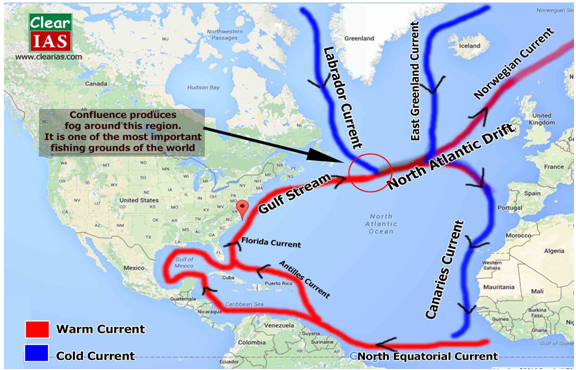 